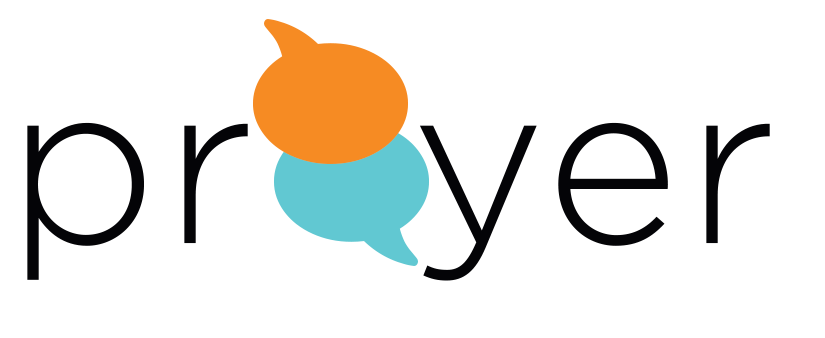 PRAYERS OF THE BIBLE________________________________________________________________________________________LESSON 12     I KINGS 3:5-151.  What new insight did you meditate on from last week’s study of David’s song to the Lord, and  how has it impacted your prayers this week?SOLOMON’S PRAYER FOR WISDOMSolomon, son of David and Bathsheba, succeeded his father as king of Israel. He was famous for his God-given wisdom and wealth and also for building the temple in Jerusalem.2.  As you read Solomon’s conversation with God in 1 Kings 3:5-15, pray and ask God what character trait He wants to grow in you. What do you find yourself asking God for most often?3.  a) For background, read 1 Kings 3:1-5. What events preceded God speaking with Solomon at          Gibeon (V5-15), and why do you think that may have been significant?b) In V5, what does God say to Solomon, and what would Solomon’s response reveal about his heart?4.  a) Read V6-8.  Describe in your own words what Solomon is feeling as he begins his rule over           Israel. b) Before even making his request, what does Solomon acknowledge about God and himself in these verses?  What divine attributes are revealed or implied in Solomon’s response to God and what do your prayers reveal about your view of God?5. In V9 what is Solomon’s request, and what reasons does he give for his petition?6. How does God respond to Solomon’s request (V10-12)? Why was God pleased with Solomon and how does that convict or inspire you? 7. God has more for Solomon than what he requested. What two things does He promise Solomon in V13, and what is the conditional promise       in V14? How did this come to life for Solomon? See 1 Kings 4:29-34; 10:1, 6-7.8.  What Solomon did after this supernatural encounter with the Lord (V15) serves as a bookend to the event described in V4. Challenge question: What was different in V15 and how might this be significant? 9.  Solomon demonstrated a humble heart in not asking for anything for himself, but rather he asked the Lord for a discerning heart to faithfully carry out his duties. Read James 1:5. How would having Godly wisdom help you in your life and responsibilities? See also Proverbs 3:5-7 and 13-24.10. HEART REFLECTIONReflect on Psalm 111:10 “The fear of the Lord is the beginning of wisdom; all who follow His precepts have good understanding. To Him belongs eternal praise.” Write a prayer asking God to give you a discerning heart in a specific situation in your life and a desire to follow and treasure His wisdom.NAME                                                                       PRAYER REQUEST